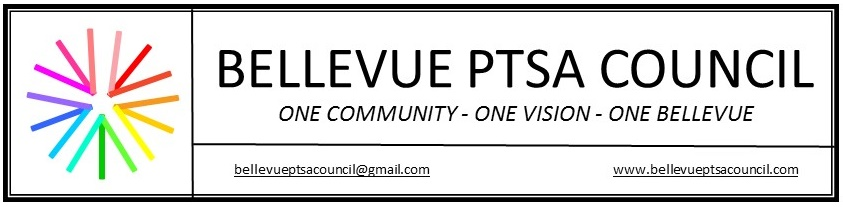 SCHOOL PRINCIPAL & PTA PRESIDENT INITIAL MEETING (BETWEEN ELECTIONS AND END OF SCHOOL YEAR)School: _________________________________________________________________________In Attendance: ____________________________________________________________________Date: _______________________________    Next Meeting Date: ___________________________SCHOOL GOALS AND EXPECTATIONSStaff Liaison: ___________________________________SCHOOL GOALS AND EXPECTATIONSStaff Liaison: ___________________________________School Goal/Expectation For 2017-2018PTA Role: How would you like PTA’s help?PTA/PTSA Community Communications at SchoolPTA/PTSA Community Communications at SchoolContact for Access & Approval for:Bulletin BoardsBanners PTA/PTSA Kidmail Flyers Reader BoardContact for Access & Approval for:Bulletin BoardsBanners PTA/PTSA Kidmail Flyers Reader BoardPTA/PTSA Space at SchoolPTA/PTSA Space at SchoolAvailability of PTA Space/ Storage Equipment owned by PTA/PTSA ***Contract must be signed every year after July 1stAvailability of PTA Space/ Storage Equipment owned by PTA/PTSA ***Contract must be signed every year after July 1stPrincipal & PTA/PTSA President(s) MeetingsPrincipal & PTA/PTSA President(s) MeetingsHow often should meetings take place?Who will send out the meeting invite? How often should meetings take place?Who will send out the meeting invite? Principal “Coffee” GatheringPrincipal “Coffee” GatheringLooking Ahead: Dates (recommended 3 a year) Morning, Afternoon or Evening Options (i.e., before or during PTA/PTSA meeting, etc)________      2. _________    3. __________      4. _________    5. __________    6. _________Who will send out the “coffee” invitations?Possible Topics? (in addition to Q & A)Looking Ahead: Dates (recommended 3 a year) Morning, Afternoon or Evening Options (i.e., before or during PTA/PTSA meeting, etc)________      2. _________    3. __________      4. _________    5. __________    6. _________Who will send out the “coffee” invitations?Possible Topics? (in addition to Q & A)Principal Communication to CommunityPrincipal Communication to CommunityHow often will Principal communication be sent? In what form, (i.e., newsletter, listserv, etc.)Who is the building contact to send content for Principal communication?Are there any deadlines? If so, what are they?How often will Principal communication be sent? In what form, (i.e., newsletter, listserv, etc.)Who is the building contact to send content for Principal communication?Are there any deadlines? If so, what are they?Building/Facilities UseBuilding/Facilities UseWho is responsible for building use/facilities calendar and forms?Meeting spaces available to use for meetings during the day (12-15 people)?Meeting spaces available to use for meetings in the evening (20-40 people)?Who is responsible for building use/facilities calendar and forms?Meeting spaces available to use for meetings during the day (12-15 people)?Meeting spaces available to use for meetings in the evening (20-40 people)?Emergency Community CommunicationEmergency Community CommunicationHow will emergency communication (i.e. school closures, early release, etc.) be shared with the community?What should the role/procedure of the PTA/PTSA be in emergency situations?How should the PTA/PTSA report critical community information to the school?How will emergency communication (i.e. school closures, early release, etc.) be shared with the community?What should the role/procedure of the PTA/PTSA be in emergency situations?How should the PTA/PTSA report critical community information to the school?Back to SchoolBack to SchoolOrientation Days (Kindergarten, 6th grade or 9th grade)                          Dates: _____________Registration (Back to Business Day)                                                       Dates: _____________Back to School FormsHow will parents acquire back to school forms? (print vs. electronic)Can the following be included with the forms:PTA/PTSA membership PTA/PTSA volunteer/other forms included? (i.e., PTA/PTSA calendar, fundraising info, etc.) BSD/VIBES volunteer forms included?Special Needs PTAWhen does school office officially open in August?                                  Date: ______________Picture Day (PTA/PTSA or school)           Date: ______ Retakes: _______ Location: _________Curriculum Night(s): Date/Grade Levels: _______Date/Grade Levels: ______  Date/Grade Levels: ________PTA/PTSA Introduction/PresentationPlacement of PTA/PTSA information table(s)Staff LID DaysPTA Introduction & PresentationLunch/SnacksSuggestions on specific information that should be presented to staff?Orientation Days (Kindergarten, 6th grade or 9th grade)                          Dates: _____________Registration (Back to Business Day)                                                       Dates: _____________Back to School FormsHow will parents acquire back to school forms? (print vs. electronic)Can the following be included with the forms:PTA/PTSA membership PTA/PTSA volunteer/other forms included? (i.e., PTA/PTSA calendar, fundraising info, etc.) BSD/VIBES volunteer forms included?Special Needs PTAWhen does school office officially open in August?                                  Date: ______________Picture Day (PTA/PTSA or school)           Date: ______ Retakes: _______ Location: _________Curriculum Night(s): Date/Grade Levels: _______Date/Grade Levels: ______  Date/Grade Levels: ________PTA/PTSA Introduction/PresentationPlacement of PTA/PTSA information table(s)Staff LID DaysPTA Introduction & PresentationLunch/SnacksSuggestions on specific information that should be presented to staff?Grant RequestsGrant RequestsAll administration/staff submit grants form to the PTA/PTSA.PTA/PTSA follows approved grant process. If funds are granted, courtesy of the financial support is encouraged – thank you card, statement, or brief overview to relay back to PTA/PTSA general members.*Grant Writing Assistance Available (including BSF)*All grant funds must be approved by PTA/PTSA general membership.*PTA checks must be written directly to the school not staff as per BSD.All administration/staff submit grants form to the PTA/PTSA.PTA/PTSA follows approved grant process. If funds are granted, courtesy of the financial support is encouraged – thank you card, statement, or brief overview to relay back to PTA/PTSA general members.*Grant Writing Assistance Available (including BSF)*All grant funds must be approved by PTA/PTSA general membership.*PTA checks must be written directly to the school not staff as per BSD.